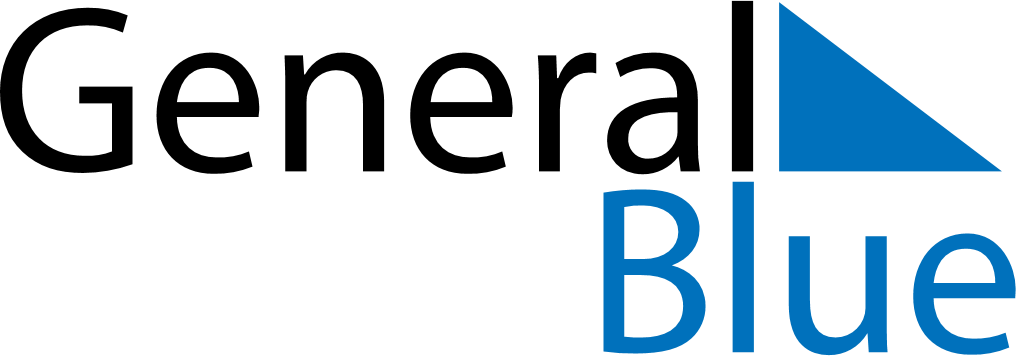 April 2029April 2029April 2029April 2029HondurasHondurasHondurasMondayTuesdayWednesdayThursdayFridaySaturdaySaturdaySunday1Easter Sunday23456778910111213141415Día de las AméricasDía de las Américas1617181920212122232425262728282930